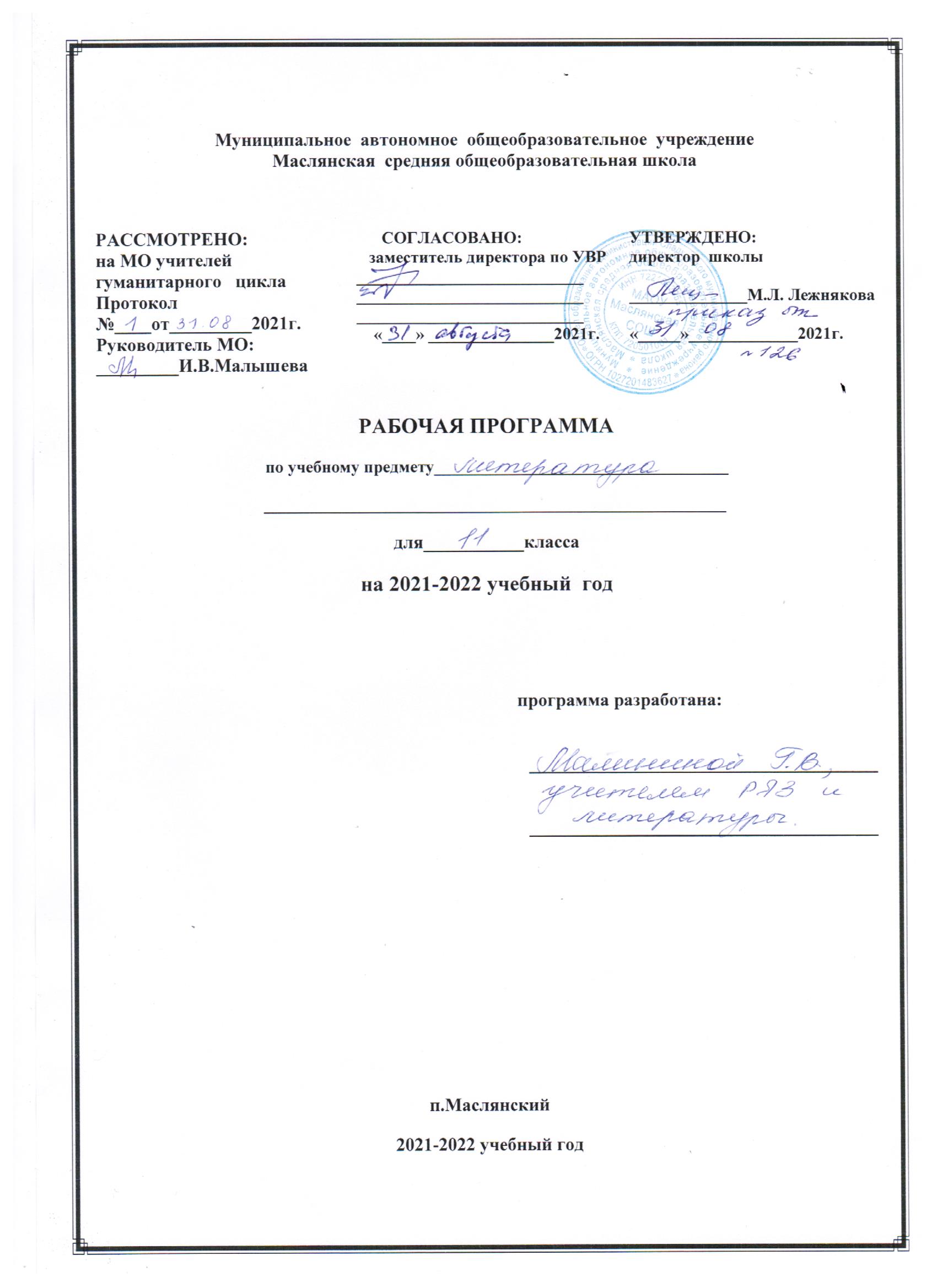 РАБОЧАЯ ПРОГРАММА ПО ЛИТЕРАТУРЕ В 11 КЛАССЕРаздел I. Планируемые результаты       Личностными результатами учащихся при изучении предмета «Литература» являются: совершенствование духовно-нравственных качеств личности, воспитание чувства любви к многонациональному Отечеству, уважительного отношения к русской литературе, к культурам других народов; использование для решения познавательных и коммуникативных задач различных источников информации (словари, энциклопедии, интернет-ресурсы и др.).        Метапредметными результатами учащихся при изучении предмета «Литература» являются: умение понимать проблему, выдвигать гипотезу, структурировать материал, подбирать аргументы для подтверждения собственной позиции, выделять причинно-следственные связи в устных и письменных высказываниях, формулировать выводы; умение самостоятельно организовывать собственную деятельность, оценивать ее, определять сферу своих интересов; умение работать с разными источниками информации, находить ее, анализировать, использовать в самостоятельной деятельности.        Предметными результатами учащихся при изучении предмета «Литература» являются: 1) в познавательной сфере: понимание ключевых проблем изученных произведений русской литературы, литературы народов России и зарубежной литературы; понимание связи литературных произведений с эпохой их написания, выявление заложенных в них вневременных, непреходящих нравственных ценностей и их современного звучания; умение анализировать литературное произведение: определять его принадлежность к одному из литературных родов и жанров; понимать и формулировать тему, идею, нравственный пафос литературного произведения, характеризовать его героев, сопоставлять его героев, сопоставлять героев одного или нескольких произведений; определение в произведении элементов сюжета, композиции, изобразительно-выразительных средств языка, понимание их роли в раскрытии идейно-художественного содержания произведения (элементы филологического анализа); владение элементарной литературоведческой терминологией при анализе литературного произведения; 2) в ценностно-ориентационной сфере: приобщение к духовно-нравственным ценностям русской литературы и культуры, сопоставление их с духовно-нравственными ценностями других народов; формулирование собственного отношения к произведениям русской литературы, их оценка; собственная интерпретация (в отдельных случаях) изученных литературных произведений; понимание авторской позиции и свое отношение к ней; 3) в коммуникативной сфере: восприятие на слух литературных произведений разных жанров, осмысление чтение и адекватное восприятие; умение пересказывать прозаические произведения или отрывки с использованием образных средств русского языка и цитат из текста; отвечать на вопросы по прослушанному или прочитанному тексту; создавать устные монологические высказывания разного типа; уметь вести диалог; написание изложений и сочинений на темы, связанные с тематикой, проблематикой изученных произведений, классные и домашние творческие работы, рефераты на литературные и общекультурные темы; 4) в эстетической сфере: понимание образной природы литературы как явления словесного искусства; эстетическое восприятие произведений литературы; формирование эстетического вкуса; понимание русского слова в его эстетической функции, роли изобразительно-выразительных языковых средств в создании художественных образов литературных произведений. Основные теоретико-литературные понятия, требующие освоенияОсновные теоретико-литературные понятия:− Художественная литература как искусство слова.− Художественный образ.− Содержание и форма.− Художественный вымысел, фантастика.−Историко-литературный процесс Основные литературные направления: классицизм, сентиментализм, романтизм, реализм, модернизм (символизм, акмеизм, футуризм). Основные факты жизни и творчества выдающихся русских писателей XIX – XX века.−  Литературные роды: эпос, лирика, драма. Жанры литературы: роман, роман-эпопея, повесть, рассказ, очерк, притча; поэма, баллада,; лирическое стихотворение, элегия, послание, эпиграмма, ода, сонет; комедия, трагедия, драма.− Форма и содержание литературного произведения: авторская позиция, тема, идея, проблематика, сюжет, композиция; стадии развития действия: экспозиция, завязка, кульминация, развязка, эпилог; лирическое отступление; конфликт; система образов, образ автора, автор-повествователь, литературный герой, лирический герой.−  Деталь. Символ.− Психологизм. Народность. Историзм.− Язык художественного произведения. Изобразительно-выразительные средства в художественном произведении: эпитет, метафора, сравнение. Гипербола. Аллегория.− Проза и поэзия. Основы стихосложения: стихотворный размер, ритм, рифма, строфа.—Литературная критикаОсновные виды деятельности по освоению литературных произведений—Осознанное, творческое чтение художественных произведений разных жанров.—Выразительное чтение.—Различные виды пересказа (подробный, краткий, выборочный, с элементами комментария, с творческим заданием).—Заучивание наизусть стихотворных текстов.—Ответы на вопросы, раскрывающие знание и понимание текста произведения.—Анализ и интерпретация произведений.— Составление планов и написание отзывов о произведениях.—Написание изложений с элементами сочинения.—Написание сочинений по литературным произведениям и на основе жизненных впечатлений.—Целенаправленный поиск информации на основе знания ее источников и умения работать с ними         Таким образом, изучение учебного предмета «Литература» позволяет учащимся обогатить духовно-нравственный опыт и расширить эстетический кругозор; сформировать умения соотносить нравственные идеалы произведений русской литературы с литературой других народов, выявлять сходство и национально-обусловленное своеобразие художественных решений; совершенствовать речевую деятельность: умения и навыки, обеспечивающие владение русским литературным языком, его изобразительно-выразительными средствами.Раздел II. Содержание учебного предмета «Литература» в 11 классеРУССКАЯ ЛИТЕРАТУРА XX ВЕКАВведение       Сложность и самобытность русской литературы XX века, отражение в ней драматических коллизий отечественной истории. Единство и целостность гуманистических традиций русской культуры на фоне трагедии «расколотой лиры» (раз деление на советскую и эмигрантскую литературу). «Русская точка зрения» как глубинная основа внутреннего развития классики XX века, рождения «людей-эпох», переживших свое время.Русская литература начала XX века     «Ностальгия по неизвестному» как отражение общего духовного климата в России на рубеже веков. Разноречивость тенденций в культуре «нового времени»: от апокалиптических ожиданий и пророчеств до радостного приятия грядущего. Реалистические традиции и модернистские искания в литературе и искусстве. Достижения русского реализма в творчестве Л.Н. Толстого и А.П. Чехова рубежа веков.Писатели-реалисты начала XX векаИ.А. Бунин   Стихотворения «Вечер», «Сумерки», «Слово», «Седое небо надо мной...», «Христос воскрес! Опять с зарею...» и др. по выбору.    Живописность, напевность, философская и психологическая насыщенность бунинской лирики. Органическая связь поэта с жизнью природы, точность и лаконизм детали.    Рассказы «Антоновские яблоки», «Господин из Сан-Франциско», «Легкое дыхание», «Чистый понедельник».    Бунинская поэтика «остывших» усадеб и лирических воспоминаний. Тема «закатной» цивилизации и образ «нового чело века со старым сердцем». Мотивы ускользающей красоты, преодоления суетного в стихии вечности. Тема России, ее духовных тайн и нерушимых ценностей.Знать опорные понятия: лирическая проза, приемы словесной живописи.Внутрипредметные связи: И.А. Бунин и М. Горький; Л.Н. Толстой о творчестве И.А. Бунина; влияние реализма И.С. Тургенева и А.П. Чехова на бунинскую прозу.Уметь: анализировать литературное произведение, используя сведения по истории и теории литературы (художественная структура, тематика, проблематика, нравственный пафос, система образов, особенности композиции, художественного времени и пространства, изобразительно-выразительные средства языка, художественная деталь); анализировать эпизод (сцену) изученного произведения, объяснять его связь с проблематикой произведения;Применять полученные знания и умения в устной и письменной речи; находить и грамотно использовать нужную информацию о литературе, о конкретном произведении или авторе с помощью различных источников.Межпредметные связи: «лирические» пейзажи М.В. Нестерова; романсы С.В.Рахманинова на стихи И.А. Бунина.Для самостоятельного чтения: повести «Деревня», «Суходол», рассказы «Косцы», «Книга», «Чаша жизни».М.Горький     Рассказы «Старуха Изергиль» и др. по выбору. Воспевание красоты и духовной мощи свободного человека в горьковских рассказах-легендах. Необычность героя-рассказчика и персонажей легенд. Романтическая ирония автора в рассказах «босяцкого» цикла. Челкаш и Гаврила как два нравственных полюса «низовой» жизни России.Повесть «Фома Гордеев». Протест героя-одиночки против «бескрылого» существования, «пустыря в душе». Противопоставление могучей красоты Волги алчной идеологии маякиных. Призыв к раскрепощению человеческой души как главная черта горьковского «нового реализма».     Пьеса «На дне». Философско-этическая проблематика пьесы о людях «дна». Спор героев о правде и мечте как образно-тематический стержень пьесы. Принцип многоголосия в разрешении основного конфликта драмы. Сложность и неоднозначность авторской позиции.Знасть опорные понятия: романтизированная проза; принцип полилога и полифонии в драме.Уметь: анализировать литературное произведение, используя сведения по истории и теории литературы (художественная структура, тематика, проблематика, нравственный пафос, система образов, особенности композиции, художественного времени и пространства, изобразительно-выразительные средства языка, художественная деталь); анализировать эпизод (сцену) изученного произведения, объяснять его связь с проблематикой произведения;Применять полученные знания и умения в устной и письменной речи; находить и грамотно использовать нужную информацию о литературе, о конкретном произведении или авторе с помощью различных источников.Внутрипредметные связи: традиции романтизма в раннем творчестве М. Горького; М. Горький и писатели объединения «Среды»; И. Анненский о драматургии М. Горького («Книги отражений»).Межпредметные связи: М. Горький и МХТ; сценические интерпретации пьесы «На дне».Для самостоятельного чтения: рассказы «Мальва», «Проводник», «Бывшие люди», «Ледоход».А.И. Куприн   Повести «Олеся», «Поединок». Внутренняя цельность и красота «природного» человека в повести «Олеся». Любовная драма героини, ее духовное превосходство над «образованным» рассказчиком. Мастерство Куприна в изображении природы. Этнографический колорит повести.    Мир армейских отношений как отражение духовного кризиса общества («Поединок»). Трагизм нравственного противостояния героя и среды. Развенчание «правды» Назанского и Шурочки Ивановой. Символичность названия повести.    Рассказ «Гранатовый браслет». Нравственно-философский смысл истории о «невозможной» любви. Своеобразие «музыкальной» организации повествования. Роль детали в психологической обрисовке характеров и ситуаций.Знать опорные понятия: очерковая проза; символическая де таль.Уметь: анализировать литературное произведение, используя сведения по истории и теории литературы (художественная структура, тематика, проблематика, нравственный пафос, система образов, особенности композиции, художественного времени и пространства, изобразительно-выразительные средства языка, художественная деталь); анализировать эпизод (сцену) изученного произведения, объяснять его связь с проблематикой произведения;Применять полученные знания и умения в устной и письменной речи; находить и грамотно использовать нужную информацию о литературе, о конкретном произведении или авторе с помощью различных источников.Внутрипредметные связи: толстовские мотивы в повести А.И. Куприна «Олеся»; повесть «Поединок» и мотив дуэли в русской классике.Межпредметные связи: Л.В. Бетховен. Соната 2 (ор. 2. №2) (к рассказу «Гранатовый браслет»).Для самостоятельного чтения: повесть «Молох», рассказы «Аllez!», «Гамбринус», «Штабс-капитан Рыбников».Л.Н. Андреев     Рассказы «Иуда Искариот», «Жизнь Василия Фивейского». «Бездны» человеческой души как главный объект изображения в творчестве Л.Н. Андреева. Переосмысление евангельских сюжетов в философской прозе писателя. Устремленность героев Л.Н. Андреева к вечным вопросам человеческого бытия. Своеобразие андреевского стиля, выразительность и экспрессивность художественной детали.Знать опорные понятия: неореализм; евангельский мотив.Уметь: анализировать литературное произведение, используя сведения по истории и теории литературы (художественная структура, тематика, проблематика, нравственный пафос, система образов, особенности композиции, художественного времени и пространства, изобразительно-выразительные средства языка, художественная деталь); анализировать эпизод (сцену) изученного произведения, объяснять его связь с проблематикой произведения;Применять полученные знания и умения в устной и письменной речи; находить и грамотно использовать нужную информацию о литературе, о конкретном произведении или авторе с помощью различных источников.Внутрипредметные связи: М. Горький и А.А. Блок о творчестве Л.Н. Андреева; традиции житийной литературы в «Жизни Василия Фивейского».Межпредметные связи: творческие связи Л.Н. Андреева и И.Е. Репина; рисунки Л.Н. Андреева.Для самостоятельного чтения: рассказы «Вор», «Первый гонорар», «Ангелочек», «Стена».У литературной карты России    Обзор творчества В.Я. Шишкова, А.П. Чапыгина, С.Н. Сергеева-Ценского по выбору. Объединение малой и большой родины в творческой биографии писателей («сибирская» проза В.Я.Шишкова, мастерство «слушания земли» в произведениях А.П. Чапыгина и С.Н. Сергеева-Ценского).«Серебряный век» русской поэзии      Истоки, сущность и хронологические границы «русского культурного ренессанса». Художественные открытия поэтов «нового времени»: поиски новых форм, способов лирического самовыражения, утверждение особого статуса художника в обществе. Основные направления в русской поэзии начала XX века (символизм, акмеизм, футуризм).Символизм и русские поэты-символисты    Предсимволистские тенденции в русской поэзии (творчество С. Надсона, К. Фофанова, К. Случевского и др.). Манифесты, поэтические самоопределения, творческие дебюты поэтов-символистов. Образный мир символизма, принципы символизации, приемы художественной выразительности. Старшее поколение символистов (Д.Мережковский, 3.Гиппиус, В.Брюсов, К. Бальмонт и др.) и младосимволисты (А.Блок, А.Белый, С.Соловьев, Вяч.Иванов и др.).       В.Я. Брюсов. Стихотворения «Каменщик», «Дедал и Икар», «Юному поэту», «Кинжал», «Грядущие гунны» и др. по выбору. В.Я. Брюсов как идеолог русского символизма. Стилистическая строгость, образно-тематическое единство лирики В.Я. Брюсова. Феномен «обрусения» античных мифов в художественной системе поэта. Отражение в творчестве художника «разрушительной свободы» революции.      К.Д. Бальмонт. Стихотворения «Я мечтою ловил уходящие тени...», «Челн томленья», «Придорожные травы», «Сонеты солнца» и др. по выбору. «Солнечность» и «моцартианство» поэзии Бальмонта, ее со звучность романтическим настроениям эпохи. Благозвучие, музыкальность, богатство цветовой гаммы в лирике поэта. Звучащий русский язык как «главный герой» стихотворений К.Д. Бальмонта.Знать опорные понятия: звукообраз; принцип символизации в поэзии; музыкальность стиха.Уметь: анализировать литературное произведение, используя сведения по истории и теории литературы (художественная структура, тематика, проблематика, нравственный пафос, система образов, особенности композиции, художественного времени и пространства, изобразительно-выразительные средства языка, художественная деталь); анализировать эпизод (сцену) изученного произведения, объяснять его связь с проблематикой произведения;Применять полученные знания и умения в устной и письменной речи; находить и грамотно использовать нужную информацию о литературе, о конкретном произведении или авторе с помощью различных источников.Внутрипредметные связи: традиции романтизма в лирике поэтов-символистов. Поэтические открытия А.А. Фета, их значение для русского символизма.Межпредметные связи: символизм в русской живописи (В.Э. Борисов-Мусатов, М.А. Врубель, К.С. Петров-Водкин и др.); символизм в музыке (А.Н. Скрябин).А.А. Блок       Стихотворения «Ночь, улица, фонарь, аптека...», «В ресторане», «Вхожу я в темные храмы...», «Незнакомка», «О доблестях, о подвигах, о славе...», «На железной дороге», «О, я хочу безумно жить...», «Россия», «На поле Куликовом», «Скифы» и др. по выбору.      Романтический образ «влюбленной души» в «Стихах о Прекрасной Даме». Столкновение идеальных верований художника со «страшным миром» в процессе «вочеловечения» поэтического дара. Стихи поэта о России как трагическое предупреждение об эпохе «неслыханных перемен». Особенности образного языка Блока, роль символов в передаче авторского мироощущения.     Поэма «Двенадцать». Образ «мирового пожара в крови» как отражение «музыки стихий» в поэме. Фигуры апостолов новой жизни и различные трактовки числовой символики поэмы. Образ Христа и христианские мотивы в произведении. Споры по поводу финала «Двенадцати».Знать опорные понятия: циклизация лирики, реминисценция, аллюзия.Уметь: анализировать литературное произведение, используя сведения по истории и теории литературы (художественная структура, тематика, проблематика, нравственный пафос, система образов, особенности композиции, художественного времени и пространства, изобразительно-выразительные средства языка, художественная деталь); анализировать эпизод (сцену) изученного произведения, объяснять его связь с проблематикой произведения;Применять полученные знания и умения в устной и письменной речи; находить и грамотно использовать нужную информацию о литературе, о конкретном произведении или авторе с помощью различных источников.Внутрипредметные связи: черты философии и поэтики В. Соловьева в лирике А. Блока; творческие связи А. Блока и А. Белого.Межпредметные связи: лирика А. Блока и живопись М. Врубеля; Блок и Ю. Анненков — первый иллюстратор поэмы «Двенадцать».Для самостоятельного чтения: стихотворения «Девушка пела в церковном хоре...», «Фабрика», «В ресторане», «Коршун», цикл «Кармен», поэма «Соловьиный сад».                                                       Преодолевшие символизм     Истоки и последствия кризиса символизма в 1910-е годы. Манифесты акмеизма и футуризма. Эгофутуризм (И. Северянин) и кубофутуризм (группа «будетлян»). Творчество В. Хлебникова и его «программное» значение для поэтов-кубофутуристов. Вклад Н. Клюева и «новокрестьянских поэтов» в образно-стилистическое богатство русской поэзии XX века. Взаимовлияние символизма и реализма.Н.С. Гумилев      Стихотворения «Слово», «Жираф», «Кенгуру», «Волшебная скрипка», «Заблудившийся трамвай», «Шестое чувство» и др. по выбору.      Герой-маска в ранней поэзии Н.С. Гумилева. «Муза даль них странствий» как поэтическая эмблема гумилевского неоромантизма. Экзотический колорит «лирического эпоса» Н.С. Гумилева. Тема истории и судьбы, творчества и творца в поздней лирике поэта.Знать опорные понятия: неоромантизм в поэзии; лирический герой-маска.Уметь: анализировать литературное произведение, используя сведения по истории и теории литературы (художественная структура, тематика, проблематика, нравственный пафос, система образов, особенности композиции, художественного времени и пространства, изобразительно-выразительные средства языка, художественная деталь); анализировать эпизод (сцену) изученного произведения, объяснять его связь с проблематикой произведения;Применять полученные знания и умения в устной и письменной речи; находить и грамотно использовать нужную информацию о литературе, о конкретном произведении или авторе с помощью различных источников.Внутрипредметные связи: полемика Н.С. Гумилева и А.А. Блока о сущности поэзии; пушкинские реминисценции в лирике Н.С. Гумилева («Заблудившийся трамвай»).Межпредметные связи: лирика Н.С. Гумилева и живопись П. Гогена; рисунки Н.С. Гумилева.Для самостоятельного чтения: стихотворения «Как конквистадор в панцире железном...», «Восьмистишие», «Память», «Рабочий», рассказ «Скрипка Страдивариуса».А.А. Ахматова    Стихотворения «Мне голос был... Он звал утешно...», «Песня последней встречи», «Мне ни к чему одические рати...», «Сжала руки под темной вуалью...», «Я научилась просто, мудро жить...», «Молитва», «Когда в тоске самоубийства...», «Высокомерьем дух твой помрачен...», «Мужество», «Родная земля» и др. по выбору.     Психологическая глубина и яркость любовной лирики А.А. Ахматовой. Тема творчества и размышления о месте художника в «большой» истории. Раздумья о судьбах России в исповедальной лирике А.А. Ахматовой. Гражданский пафос стихотворений военного времени.     Поэма «Реквием». Монументальность, трагическая мощь ахматовского «Реквиема». Единство «личной» темы и образа страдающего народа. Библейские мотивы и их идейно-образная функция в поэме. Тема исторической памяти и образ «бесслезного» памятника в финале поэмы.Знать опорные понятия: исповедальность лирического произведения; микроцикл.Уметь: анализировать литературное произведение, используя сведения по истории и теории литературы (художественная структура, тематика, проблематика, нравственный пафос, система образов, особенности композиции, художественного времени и пространства, изобразительно-выразительные средства языка, художественная деталь); анализировать эпизод (сцену) изученного произведения, объяснять его связь с проблематикой произведения;Применять полученные знания и умения в устной и письменной речи; находить и грамотно использовать нужную информацию о литературе, о конкретном произведении или авторе с помощью различных источников.Внутрипредметные связи: А. Ахматова и Н. Гумилев; творческий диалог А. Ахматовой и М. Цветаевой; стихи А. Ахматовой об А.С. Пушкине.Межпредметные связи: образ А. Ахматовой в живописи (К. Петров-Водкин, Ю. Анненков, А. Модильяни, Н. Альтман и др.); «Реквием» А. Ахматовой и  В.А. Моцарта.Для самостоятельного чтения: «Сероглазый король», «Приморский сонет», «Родная земля», «Поэма без героя».М.И. Цветаева      Стихотворения «Попытка ревности», «Моим стихам, написанным так рано...», «Кто создан из камня, кто создан из глины...», «Мне нравится, что Вы больны не мной...», «Молитва», «Тоска по родине! Давно...», «Куст», «Рассвет на рельсах», «Роландов Рог», «Стихи к Блоку» («Имя твое — птица в руке...») и др. по выбору.     Уникальность поэтического голоса М. Цветаевой, ее поэтического темперамента. Поэзия М. Цветаевой как лирический дневник эпохи. Исповедальность, внутренняя самоотдача, максимальное напряжение духовных сил как отличительные черты цветаевской лирики. Тема Родины, «собирание» России в произведениях разных лет. Поэт и мир в творческой концепции Цветаевой, образно-стилистическое своеобразие ее поэзии.Знать опорные понятия: поэтический темперамент; дискретность, (прерывистость) стиха.Уметь: анализировать литературное произведение, используя сведения по истории и теории литературы (художественная структура, тематика, проблематика, нравственный пафос, система образов, особенности композиции, художественного времени и пространства, изобразительно-выразительные средства языка, художественная деталь); анализировать эпизод (сцену) изученного произведения, объяснять его связь с проблематикой произведения;Применять полученные знания и умения в устной и письменной речи; находить и грамотно использовать нужную информацию о литературе, о конкретном произведении или авторе с помощью различных источников.Внутрипредметные связи: пушкинская тема в творчестве М. Цветаевой; посвящение поэтам-современникам в цветаевской лирике («Стихи к Блоку», «Стихи к Ахматовой», «Маяковскому» и др.).Межпредметные связи: поэзия и музыка в творческой судьбе М. Цветаевой (автобиографический очерк «Мать и музыка»).Для самостоятельного чтения: «Поэма Горы», циклы «Пригвождена», «Стихи к Блоку», «Ученик».А.Аверченко и группа журнала «Сатирикон»     Развитие традиций отечественной сатиры в творчестве А. Аверченко, Н. Тэффи, Саши Черного, Дон Аминадо. Темы и мотивы сатирической новеллистики А. Аверченко дореволюционного и эмигрантского периода («Дюжина ножей в спину революции»). Мастерство писателя в выборе приемов комического.У литературной карты России     Обзор творчества М.М. Пришвина, М.А. Волошина — по выбору учителя и учащихся. Феномен «сгущения добра», идея жизнетворчества в прозе М. Пришвина. Отражение «узла мировых драм» в поэтическом творчестве М. Волошина.Октябрьская революция и литературный процесс 20-х годов    Октябрьская революция в восприятии художников различных направлений. Литература и публицистика послереволюционных лет как живой документ эпохи («Апокалипсис нашего времени» В.В. Розанова, «Окаянные дни» И.А. Бунина, «Несвоевременные мысли» М. Горького, «Молитва о России» И. Эренбурга, «Плачи» А.М. Ремизова, «Голый год» Б. Пильняка и др.). Литературные группировки, возникшие после Октября 1917 года (Пролеткульт, «Кузница», ЛЕФ, конструктивизм, имажинизм, «Перевал», «Серапионовы братья» и др.).  Возникновение «гнезд рассеяния» эмигрантской части «расколотой лиры » (отъезд за границу И. Бунина, И. Шмелева, А. Реми зова, Г. Иванова, Б. Зайцева, М. Цветаевой, А. Аверченко и др.).   Тема Родины и революции в произведениях писателей «новой волны» («Чапаев» Д. Фурманова, «Разгром» А.Фадеева, «Конармия» И.Бабеля, «Донские рассказы» М.Шолохова, «Сорок первый» Б. Лавренева и др.).      Развитие жанра антиутопии в романах Е. Замятина «Мы» и А. Платонова «Чевенгур». Развенчание идеи «социального рая на земле », утверждение ценности человеческой «единицы ». Юмористическая проза 20-х годов. Стилистическая яр кость и сатирическая заостренность новеллистического сказа М. Зощенко (рассказы 20-х гг.). Сатира с философским подтекстом в романах И. Ильфа и Е. Петрова «Двенадцать стульев» и «Золотой теленок».В.В. Маяковский       Стихотворения «А вы могли бы?..», «Ночь», «Нате!», «Послушайте!», «Скрипка и немножко нервно...», «О дряни», «Прозаседавшиеся», «Разговор с фининспектором о поэзии», «Лиличка», «Юбилейное» и др. по выбору.    Тема поэта и толпы в ранней лирике В.В. Маяковского. Город как «цивилизация одиночества» в лирике поэта. Тема «художник и революция», ее образное воплощение в лирике поэта. Отражение «гримас» нового быта в сатирических произведениях. Специфика традиционной темы поэта и поэзии в лирике В.В. Маяковского. Новаторство поэта в области художественной формы.     Поэмы «Облако в штанах», «Про это», «Во весь голос» (вступление). Бунтарский пафос «Облака в штанах»: четыре «долой!» как сюжетно-композиционная основа поэмы. Соединение любовной темы с социально-философской проблематикой эпохи. Влюбленный поэт в «безлюбом» мире, несовместимость понятий «любовь» и «быт» («Про это»). Поэма «Во весь голос» как попытка диалога с потомками, лирическая исповедь поэта-гражданина.Знать опорные понятия: образная гиперболизация; декламационный стих; поэтические неологизмы.Уметь: анализировать литературное произведение, используя сведения по истории и теории литературы (художественная структура, тематика, проблематика, нравственный пафос, система образов, особенности композиции, художественного времени и пространства, изобразительно-выразительные средства языка, художественная деталь); анализировать эпизод (сцену) изученного произведения, объяснять его связь с проблематикой произведения;Применять полученные знания и умения в устной и письменной речи; находить и грамотно использовать нужную информацию о литературе, о конкретном произведении или авторе с помощью различных источников.Внутрипредметные связи: библейские мотивы в поэзии В. Маяковского; цикл стихов М. Цветаевой, посвященный В. Маяковскому; литературные пародии на лирику В. Маяковского (А. Архангельский, М. Вольпин и др.).Межпредметные связи: поэзия В. Маяковского и творчество художников-кубистов (К. Малевич, М. Ларионов, И. Машков и др.); В. Маяковский и театр.Для самостоятельного чтения: стихотворения «Ода революции», «Левый марш», «Приказ по армии искусств», «Письмо Татьяне Яковлевой», поэмы «Люблю», «Хорошо!», пьесы «Клоп», «Баня».С.А. Есенин      Стихотворения «Той ты, Русь, моя родная!..», «Не бродить, не мять в кустах багряных...», «Мы теперь уходим понемногу...», «Спит ковыль...», «Чую радуницу божью...», «Над темной прядью ...», «В том краю, где желтая крапива...», «Собаке Качалова», «Шаганэ ты моя, Шаганэ...», «Не жалею, не зову, не плачу...», «Русь советская» и др. по выбору.     Природа родного края и образ Руси в лирике С.А. Есенина. Религиозные мотивы в ранней лирике поэта. Трагическое противостояние города и деревни в лирике 20-х годов. Любовная тема в поэзии С.А. Есенина. Богатство поэтической речи, на родно-песенное начало, философичность как основные черты есенинской поэтики.    Поэмы «Пугачев», «Анна Снегина». Поэзия «русского бунта» и драма мятежной души в драматической поэме «Пугачев». Созвучность проблематики поэмы революционной эпохе. Соотношение лирического и эпического начала в поэме «Анна Снегина», ее нравственно-философская проблематика. Мотив сбережения молодости и души как главная тема «позднего» С.А. Есенина.Знать опорные понятия: имажинизм как поэтическое течение; лироэпическая поэма.Уметь: анализировать литературное произведение, используя сведения по истории и теории литературы (художественная структура, тематика, проблематика, нравственный пафос, система образов, особенности композиции, художественного времени и пространства, изобразительно-выразительные средства языка, художественная деталь); анализировать эпизод (сцену) изученного произведения, объяснять его связь с проблематикой произведения;Применять полученные знания и умения в устной и письменной речи; находить и грамотно использовать нужную информацию о литературе, о конкретном произведении или авторе с помощью различных источников.Внутрипредметные связи: С. Есенин и А. Блок; творческая полемика С. Есенина и В. Маяковского; пушкинские традиции в лирике Есенина.Межпредметные связи: С. Есенин в музыке (лирические циклы и романсы Г. Свиридова, 3. Левиной, В. Липатова, В. Веселова и др.).Для самостоятельного чтения: стихотворения «Письмо к матери», «Инония», «Кобыльи корабли», «Цветы», поэмы «Черный человек», «Страна негодяев».Литературный процесс 30-х — начала 40-х годов   Духовная атмосфера десятилетия и ее отражение в литературе и искусстве. Сложное единство оптимизма и горечи, идеализма и страха, возвышения человека труда и бюрократизации власти.Рождение новой песенно-лирической ситуации. Героини стихотворений П. Васильева и М. Исаковского (символический образ России — Родины). Лирика Б. Корнилова, Дм. Кедрина, М. Светлова, А. Жарова и др.    Литература на стройке: произведения 30-х годов о людях труда («Энергия» Ф. Гладкова, «Соть» Л. Леонова, «Гидроцентраль» М. Шагинян, «Время, вперед!» В. Катаева, «Люди из захолустья»   А. Малышкина и др.).  Человеческий и творческий подвиг Н. Островского. Уникальность и полемическая заостренность образа Павла Корчагина в романе «Как закалялась сталь».   Тема коллективизации в литературе. Трагическая судьба Н. Клюева и поэтов «крестьянской купницы». Поэма А. Твардовского «Страна Муравия» и роман М. Шолохова «Поднятая целина».   Первый съезд Союза писателей СССР и его общественно-историческое значение.   Эмигрантская «ветвь» русской литературы в 30-е годы. Ностальгический реализм И. Бунина,     Б. Зайцева, И. Шмелева. «Парижская нота» русской поэзии 30-х годов. Лирика Г. Иванова, Б. Поплавского, Н. Оцупа, Д. Кнута, Л. Червинской и др.   А.Н. Толстой. Попытки художественно осмыслить личность царя-реформатора в ранней прозе. Роман «Петр Первый». Углубление образа Петра в «романном» освоении темы. Основные этапы становления исторической личности, черты национального характера в образе Петра. Образы сподвижников царя и противников петровских преобразований. Проблемы народа и власти, личности и истории в художественной концепции автора. Жанровое, композиционное и стилистико-языковое своеобразие романа.Знать опорные понятия: историко-биографическое повествование; собирательный образ эпохи.Уметь: анализировать литературное произведение, используя сведения по истории и теории литературы (художественная структура, тематика, проблематика, нравственный пафос, система образов, особенности композиции, художественного времени и пространства, изобразительно-выразительные средства языка, художественная деталь); анализировать эпизод (сцену) изученного произведения, объяснять его связь с проблематикой произведения;Применять полученные знания и умения в устной и письменной речи; находить и грамотно использовать нужную информацию о литературе, о конкретном произведении или авторе с помощью различных источников.Внутрипредметные связи: «петровская» тема в произведениях М.В. Ломоносова, А.С. Пушкина, А.К. Толстого, А.А. Блока.Межпредметные связи: исторические источники романа «Петр Первый» (труды Н. Устрялова,   С. Соловьева и др.).Для самостоятельного чтения: трилогия «Хождение по мукам».М.А. Шолохов    Роман-эпопея «Тихий Дон». Историческая широта и масштабность шолоховского эпоса. «Донские рассказы» как пролог «Тихого Дона». Картины жизни донского казачества в романе. Изображение революции и Гражданской войны как общенародной трагедии. Идея Дома и святости семейного очага в романе. Роль и значение женских образов в художественной системе романа. Сложность, противоречивость пути «казачьего Гамлета» Григория Мелехова, отражение в нем традиций народного правдоискательства. Художественно-стилистическое своеобразие «Тихого Дона». Исторически-конкретное и вневременное в проблематике шолоховского романа-эпопеи.Знать опорные понятия: хронотоп романа-эпопеи; гуманистическая концепция истории в литературе.Уметь: анализировать литературное произведение, используя сведения по истории и теории литературы (художественная структура, тематика, проблематика, нравственный пафос, система образов, особенности композиции, художественного времени и пространства, изобразительно-выразительные средства языка, художественная деталь); анализировать эпизод (сцену) изученного произведения, объяснять его связь с проблематикой произведения;Применять полученные знания и умения в устной и письменной речи; находить и грамотно использовать нужную информацию о литературе, о конкретном произведении или авторе с помощью различных источников.Внутрипредметные связи: продолжение традиций толстовского эпоса в «Тихом Доне» («мысль народная» и «мысль семейная»); шолоховский эпос в контексте произведений о Гражданской войне (А. Фадеев, И. Бабель, М. Булгаков).Межпредметные связи: исторические источники романа «Тихий Дон» (труды В. Владимировой, А. Френкеля, М. Корчина и др.); «Тихий Дон» в иллюстрациях художников (С. Корольков, О. Верейский, Ю. Ребров) и киноверсиях (к/ф реж. И. Правова и О. Преображенской (1931), С. Герасимова (1958).Для самостоятельного чтения: рассказы «Лазоревая степь», «Шибалково семя», «Родинка».У литературной карты России       Обзор творчества Б.В. Шергина, А.А. Прокофьева, С.Н. Маркова — по выбору. Мастерство воссоздания характеров русских землепроходцев в творчестве С. Маркова. Духовное наследие русского песенного Севера в произведениях Б. Шергина. Поэтический облик России в лирике А. Прокофьева.М.А. Булгаков      Романы «Белая гвардия», «Мастер и Маргарита» — по выбору. Многослойность исторического пространства в «Белой гвардии». Проблема нравственного самоопределения личности в эпоху смуты. Дом Турбиных как островок любви и добра в бурном море Истории. Сатирическое изображение политических временщиков, приспособленцев, обывателей (гетман, Тальберг, Лисович). Трагедия русской интеллигенции как основной пафос романа.    «Мастер и Маргарита» как «роман-лабиринт» со сложной философской проблематикой. Взаимодействие трех повествовательных пластов в образно-композиционной системе романа. Нравственно-философское звучание «ершалаимских» глав. Сатирическая «дьяволиада» М.А. Булгакова в романе. Неразрывность связи любви и творчества в проблематике «Мастера и Маргариты». Путь Ивана Бездомного в обретении Родины.Знать опорные понятия: «исторический пейзаж»; карнавальный смех; очерк нравов.Уметь: анализировать литературное произведение, используя сведения по истории и теории литературы (художественная структура, тематика, проблематика, нравственный пафос, система образов, особенности композиции, художественного времени и пространства, изобразительно-выразительные средства языка, художественная деталь); анализировать эпизод (сцену) изученного произведения, объяснять его связь с проблематикой произведения;Применять полученные знания и умения в устной и письменной речи; находить и грамотно использовать нужную информацию о литературе, о конкретном произведении или авторе с помощью различных источников.Внутрипредметные связи: евангельские мотивы в прозе М. Булгакова; традиции мировой литературы в «Мастере и Маргарите» (И.В. Гёте, Э.Т.А. Гофман, Н.В. Гоголь).Межпредметные связи: М. Булгаков и театр; сценические и киноинтерпретации произведений      М. Булгакова; музыкальные реминисценции в булгаковской прозе.Для самостоятельного чтения: рассказ «Красная корона», повесть «Собачье сердце», пьесы «Бег», «Дни Турбиных».Б.Л. Пастернак    Стихотворения «Февраль. Достать чернил и плакать!..», «Снег идет», «Плачущий сад», «В больнице», «Зимняя ночь», «Гамлет», «Во всем мне хочется дойти до самой сути...», «Определение поэзии», «Гефсиманский сад» и др. по выбору.    Единство человеческой души и стихии мира в лирике Б.Л. Пастернака. Неразрывность связи человека и природы, их взаимотворчество. Любовь и поэзия, жизнь и смерть в философской концепции Б.Л. Пастернака. Трагизм гамлетовского противостояния художника и эпохи в позднем творчестве поэта. Метафорическое богатство и образная яркость лирики Б.Л. Пастернака.     Роман «Доктор Живаго». Черты нового лирико-религиозного повествования в романе Б.Л. Пастернака. Фигура Юрия Живаго и проблема интеллигенции и революции в романе. Нравственные искания героя, его отношение к революционной доктрине «переделки жизни». «Стихотворения Юрия Живаго» как финальный лирический аккорд повествования.Знать опорные понятия: метафорический ряд; лирико-религиозная проза.Уметь: анализировать литературное произведение, используя сведения по истории и теории литературы (художественная структура, тематика, проблематика, нравственный пафос, система образов, особенности композиции, художественного времени и пространства, изобразительно-выразительные средства языка, художественная деталь); анализировать эпизод (сцену) изученного произведения, объяснять его связь с проблематикой произведения;Применять полученные знания и умения в устной и письменной речи; находить и грамотно использовать нужную информацию о литературе, о конкретном произведении или авторе с помощью различных источников.Внутрипредметные связи: Б. Пастернак и поэзия русского футуризма; евангельская и шекспировская темы в лирике и прозе поэта; Б. Пастернак и В. Маяковский.Межпредметные связи: рисунки Л.О. Пастернака; музыкальные образы Ф. Шопена в лирике Б. Пастернака.Для самостоятельного чтения: циклы «Сестра моя — жизнь », «Когда разгуляется», поэма «Девятьсот пятый год».А.П. Платонов         Рассказы «Возвращение», «Июльская гроза», повести «Сокровенный человек», «Котлован»— по выбору. Оригинальность, самобытность художественного мира А.П. Платонова. Тип платоновского героя — мечтателя, романтика, правдоискателя. «Детскость» стиля и языка писателя, тема детства в прозе А.П. Платонова. Соотношение «задумчивого» авторского героя с революционной доктриной «всеобщего счастья». Смысл трагического финала повести «Котлован», философская многозначность ее названия. Роль «ключевых» слов-понятий в художественной системе писателя.Знать опорные понятия: индивидуализированный стиль писателя; литературная антиутопия.Уметь: анализировать литературное произведение, используя сведения по истории и теории литературы (художественная структура, тематика, проблематика, нравственный пафос, система образов, особенности композиции, художественного времени и пространства, изобразительно-выразительные средства языка, художественная деталь); анализировать эпизод (сцену) изученного произведения, объяснять его связь с проблематикой произведения;Применять полученные знания и умения в устной и письменной речи; находить и грамотно использовать нужную информацию о литературе, о конкретном произведении или авторе с помощью различных источников.Внутрипредметные связи: жанр антиутопии в творчестве А. Платонова и Е. Замятина. Шариков А.П. Платонова и Шариков М.А. Булгакова («Сокровенный человек» — «Собачье сердце»).Межпредметные связи: проза А. Платонова и живопись П. Филонова.Для самостоятельного чтения: рассказы «Родина электричества», «Старый механик», повесть «Джан».В.В. Набоков    Роман «Машенька». Драматизм эмигрантского небытия героев «Машеньки». Образ Ганина и тип «героя компромисса». Своеобразие сюжетно-временной организации повествования. Черты чеховских «недотеп» в обывателях пансиона фрау Дорн. Словесная пластика Набокова в раскрытии внутренней жизни героев и описании «вещного» быта. Горько-ироническое звучание финала романа.Знать опорные понятия: элитарная проза; литературное двуязычие.Уметь: анализировать литературное произведение, используя сведения по истории и теории литературы (художественная структура, тематика, проблематика, нравственный пафос, система образов, особенности композиции, художественного времени и пространства, изобразительно-выразительные средства языка, художественная деталь); анализировать эпизод (сцену) изученного произведения, объяснять его связь с проблематикой произведения;Применять полученные знания и умения в устной и письменной речи; находить и грамотно использовать нужную информацию о литературе, о конкретном произведении или авторе с помощью различных источников.Внутрипредметные связи: пушкинские реминисценции и романе «Машенька»; В. НабоковМежпредметные связи: литературное двуязычие в творчестве В. Набокова; размышления писателя о художественном значении русского языка.Для самостоятельного чтения: рассказ «Облако, озеро, башня », роман «Защита Лужина»Литература периода Великой Отечественной войны  	Отражение летописи военных лет в произведениях русских писателей. Публицистика времен войны (А. Толстой, И. Эренбург, Л. Леонов, О. Берггольц, Ю. Гроссман и др.).    Лирика военных лет. Песенная поэзия В. Лебедева-Кумача, М. Исаковского, Л. Ошанина,                      Е. Долматовского, А. Суркова, А. Фатьянова.     Жанр поэмы в литературной летописи войны («Зоя» М. Алигер, «Сын» П. Антокольского, «Двадцать восемь» М. Светлова и др.). Поэма А. Твардовского «Василий Теркин» как вершинное произведение времен войны. Прославление под вига народа и русского солдата в «Книге про бойца». Проза о войне. «Дни и ночи» К. Симонова, «Звезда» Э. Казакевича, «Спутники» В. Пановой, «Молодая гвардия» А. Фадеева, «Повесть о настоящем человеке» Б. Полевого, «В окопах Сталинграда» В. Некрасова и др.А.Т. Твардовский      Стихотворения «Вся суть в одном-единственном завете...», «О сущем», «Дробится рваный цоколь монумента...», «Я знаю, никакой моей вины...», «Памяти матери», «Я сам дознаюсь, доищусь...», «В чем хочешь человечество вини…»  и др. по выбору.     Доверительность и теплота лирической интонации А. Твардовского. Любовь к «правде сущей» как основной мотив «лирического эпоса» художника. Память войны, тема нравственных испытаний на дорогах истории в произведениях разных лет. Философская проблематика поздней лирики поэта.      Поэма «По праву памяти». «По праву памяти» как поэма-исповедь, поэма-завещание. Тема прошлого, настоящего и будущего в свете исторической памяти, уроков пережитого. Гражданственность и нравственная высота позиции автора.Знать опорные понятия: лирико-патриотический пафос; лирический эпос.Уметь: анализировать литературное произведение, используя сведения по истории и теории литературы (художественная структура, тематика, проблематика, нравственный пафос, система образов, особенности композиции, художественного времени и пространства, изобразительно-выразительные средства языка, художественная деталь); анализировать эпизод (сцену) изученного произведения, объяснять его связь с проблематикой произведения;Применять полученные знания и умения в устной и письменной речи; находить и грамотно использовать нужную информацию о литературе, о конкретном произведении или авторе с помощью различных источников.Внутрипредметные связи: И.А. Бунин о поэме «Василий Теркин»; некрасовские традиции в лирике А. Твардовского.Межпредметные связи: литературная деятельность А. Твардовского в журнале «Новый мир»: документы, свидетельства, воспоминания.Для самостоятельного чтения: стихотворения «Жестокая память», «Как после мартовских метелей...», «Полночь в мое городское окно...», поэмы «Дом у дороги», «За далью — даль».Литературный процесс 50 — 80-х годов      Осмысление Великой Победы 1945 года в 40—50-е годы XX века. Поэзия Ю. Друниной, М. Дудина, М. Луконина, С. Орлова, А. Межирова.    Проза советских писателей, выходящая за рамки нормативов социалистического реализма (повести К. Паустовского, роман Л. Леонова «Русский лес», очерки «Районные будни» В. Овечкина и др.).    «Оттепель» 1953—1964 годов — рождение нового типа литературного движения. Новый характер взаимосвязей писателя и общества в произведениях В. Дудинцева, В. Тендрякова, В. Розова,     В. Аксенова, А. Солженицына и др.      Поэтическая «оттепель»: «громкая» (эстрадная) и «тихая» лирика. Своеобразие поэзии Е. Евтушенко, Р. Рождественского, А. Вознесенского, Б. Ахмадулиной, Н. Рубцова, Ю. Кузнецова и др.  «Окопный реализм» писателей-фронтовиков 60—70-хгодов. Проза Ю. Бондарева, К. Воробьева, А. Ананьева, В. Кондратьева, Б. Васильева, Е. Носова, В. Астафьева.   «Деревенская проза» 50—80-х годов. Произведения С. Залыгина, Б. Можаева, В. Солоухина,    Ю. Казакова, В. Белова и др. Рождение мифо-фольклорного реализма (повести В. Распутина «Последний срок», «Прощание с Матёрой» и др.). Нравственно-философская проблематика пьес               А. Вампилова, прозы В.Астафьева, Ю. Трифонова, В. Маканина, Ю. Домбровского, В. Крупина.    Историческая романистика 60—80-х годов. Романы В. Пикуля, Д. Балашова, В. Чивилихина. «Лагерная» тема в произведениях В. Шаламова, Е. Гинзбург, О. Волкова, А. Жигулина.    Авторская песня как песенный монотеатр 70—80-х годов. Поэзия Ю. Визбора, А. Галича,  Б. Окуджавы, В. Высоцкого, А. Башлачева.Н.А.Заболоцкий    Стихотворения «Гроза идет», «Можжевеловый куст», «Не позволяй душе лениться...», «Лебедь в зоопарке», «Я воспитан природой суровой...» и др. по выбору.    Н. Заболоцкий и поэзия обэриутов. Вечные вопросы о сущности красоты и единства природы и человека в лирике поэта. Жанр совета, размышления-предписания в художественной концепции Н. Заболоцкого. Интонационно-ритмическое и образное своеобразие лирики Заболоцкого.Знать опорные понятия: поэзия ОБЭРИУ; натурфилософская лирика.Уметь: анализировать литературное произведение, используя сведения по истории и теории литературы (художественная структура, тематика, проблематика, нравственный пафос, система образов, особенности композиции, художественного времени и пространства, изобразительно-выразительные средства языка, художественная деталь); анализировать эпизод (сцену) изученного произведения, объяснять его связь с проблематикой произведения;Применять полученные знания и умения в устной и письменной речи; находить и грамотно использовать нужную информацию о литературе, о конкретном произведении или авторе с помощью различных источников.Внутрипредметные связи: опыт переложения «Слова о полку Игореве» в творчестве Н. Заболоцкого; влияние поэзии Ф.И. Тютчева, А. Блока, Б. Пастернака на лирику Заболоцкого.Межпредметные связи: лирика Н. Заболоцкого и живопись Б. Кустодиева, П. Филонова, М. Шагала, П. Пикассо.Для самостоятельного чтения: сборник «Столбцы», поэма «Торжество земледелия».В.М. Шукшин    Рассказы «Одни», «Чудик», «Миль пардон, мадам», «Срезал». Колоритность и яркость шукшинских героев-«чудиков». Народ и «публика» как два нравственно-общественных полюса в прозе В. Шукшина. Сочетание внешней занимательности сюжета и глубины психологического анализа в рассказах писателя. Тема города и деревни, точность бытописания в шукшинской прозе.Знать опорные понятия: герой-«чудик»; пародийность художественного языка.Уметь: анализировать литературное произведение, используя сведения по истории и теории литературы (художественная структура, тематика, проблематика, нравственный пафос, система образов, особенности композиции, художественного времени и пространства, изобразительно-выразительные средства языка, художественная деталь); анализировать эпизод (сцену) изученного произведения, объяснять его связь с проблематикой произведения;Применять полученные знания и умения в устной и письменной речи; находить и грамотно использовать нужную информацию о литературе, о конкретном произведении или авторе с помощью различных источников.Внутрипредметные связи: творчество В. Шукшина и произведения «деревенской» прозы  (В. Распутин, В. Белов, Ф. Абрамов, Б. Можаев и др.).Межпредметные связи: кинодраматургия В. Шукшина (к/ф «Живет такой парень», «Странные люди», «Калина красная» и др.).Для самостоятельного чтения: рассказ «Выбираю деревню на жительство», повесть-сказка «До третьих петухов», киноповесть «Калина красная».А.И. Солженицын    Повесть «Один день Ивана Денисовича». Отражение «лагерных университетов» писателя в повести «Один день Ивана Денисовича». «Лагерь с точки зрения мужика, очень народная вещь» (А.Твардовский). Яркость и точность авторского бытописания, многообразие человеческих типов в повести. Детскость души Ивана Денисовича, черты праведничества в характере героя. Смешение языковых пластов в стилистике повести.    Продолжение темы народного праведничества в рассказе «Матренин двор». Черты «нутряной» России в облике Матрены. Противопоставление исконной Руси России чиновной, официозной. Символичность финала рассказа и его названия.Знать опорные понятия: двуединство героя и автора в эпосе; тип героя-праведника.Уметь: анализировать литературное произведение, используя сведения по истории и теории литературы (художественная структура, тематика, проблематика, нравственный пафос, система образов, особенности композиции, художественного времени и пространства, изобразительно-выразительные средства языка, художественная деталь); анализировать эпизод (сцену) изученного произведения, объяснять его связь с проблематикой произведения;Применять полученные знания и умения в устной и письменной речи; находить и грамотно использовать нужную информацию о литературе, о конкретном произведении или авторе с помощью различных источников.Внутрипредметные связи: тема народного праведничества в творчестве А. Солженицына и его литературных предшественников (Ф.М. Достоевский, Н.С. Лесков, И.С. Тургенев и др.).Межпредметные связи: нравственно-философская позиция Солженицына-историка; язык «нутряной» России в прозе писателя.Для самостоятельного чтения: рассказ «Захар Калита», цикл «Крохотки».У литературной карты России   Обзор творчества Е.И. Носова, В.Т. Шаламова, В.Д. Федорова, В.А. Солоухина по выбору учителя и учащихся. Художественное звучание «негромкого» военного эпоса Е. Носова. Нравственная проблематика «лагерной» прозы В. Шаламова. Традиции русской гражданской поэзии в лирике В. Федорова. Восхождение к духовным ценностям России в творчестве В. Солоухина.Новейшая русская проза и поэзия 80 — 90-х годов     Внутренняя противоречивость и драматизм современной культурно-исторической ситуации (экспансия массовой и элитарной литературы, смена нравственных критериев и т.п.).    Проза с реалистической доминантой. Глубокий психологизм, интерес к человеческой душе в ее лучших проявлениях в прозе Б. Екимова, Е. Носова, Ю. Бондарева, П. Проскурина, Ю. Полякова и др. Новейшая проза Л. Петрушевской, С. Каледина, В. Аксенова, А. Проханова. «Людочка»            В. Астафьева и «Нежданно-негаданно» В. Распутина как рассказы-предостережения, «пробы» из мутного потока времени. «Болевые точки» современной жизни в прозе В. Маканина, Л. Улицкой, Т. Толстой, В. Токаревой и др. Противоречивость, многосоставность романа В. Астафьева «Прокляты и убиты».      Эволюция прозы и поэзии с модернистской и постмодернистской доминантой. Многообразие течений и школ «новейшей» словесности («другая литература», «андеграунд», «артистическая проза», «соц-арт», «новая волна» и т.п.).  Поэма в прозе «Москва—Петушки» В.Ерофеева как воссоздание «новой реальности», выпадение из исторического времени. «Виртуальность» и «фантазийность» прозы В. Пелевина, ее «игровой» характер.     Ироническая поэзия 80—90-х годов. И. Губерман, Д. Пригов, Т. Кибиров и др.    Поэзия и судьба И. Бродского. Воссоздание «громадного мира зрения» в творчестве поэта, соотношение опыта реальной жизни с культурой разных эпох.РАЗДЕЛ III. Тематическое планирование уроков русского языка в 11 классе составлено с учетом программы воспитательной работы, в том числе с учетом количества часов, отведенных на освоение каждой темыРеализация рабочей программы воспитания в урочной деятельности направлена на формирование понимания важнейших социокультурных и духовно-нравственных ценностей Механизм реализации рабочей программы воспитания: - привлечение внимания обучающихся к ценностному аспекту изучаемых на уроках явлений, организация их работы с получаемой на уроке социально значимой информацией – инициирование ее обсуждения, высказывания обучающимися своего мнения по ее поводу, выработки своего к ней отношения; - применение на уроке интерактивных форм работы с обучающимися: интеллектуальных игр, стимулирующих познавательную мотивацию обучающихся; проведение предметных олимпиад, турниров, викторин, квестов, игр-экспериментов, дискуссии и др. - демонстрация примеров гражданского поведения, проявления добросердечности через подбор текстов для чтения, задач для решения, проблемных ситуаций для обсуждения, анализ поступков людей и др. - применение на уроках групповой работы или работы в парах, которые учат обучающихся командной работе и взаимодействию с другими обучающимися; включение в урок игровых процедур, которые помогают поддержать мотивацию обучающихся к получению знаний, налаживанию позитивных межличностных отношений в классе, помогают установлению доброжелательной атмосферы во время урока. - посещение экскурсий, музейные уроки, библиотечные уроки и др. - приобщение обучающихся к российским традиционным духовным ценностям, включая культурные ценности своей этнической группы, правилам и нормам поведения в российском обществе. - побуждение обучающихся соблюдать на уроке общепринятые нормы поведения, правила общения, принципы учебной дисциплины, самоорганизации, взаимоконтроль и самоконтроль - организация шефства мотивированных и эрудированных обучающихся над их неуспевающими одноклассниками, дающего обучающимся социально значимый опыт сотрудничества и взаимной помощи. - инициирование и поддержка исследовательской деятельности обучающихся в рамках реализации ими индивидуальных и групповых исследовательских проектов, что даст обучающимся возможность приобрести навык самостоятельного решения теоретической проблемы, навык генерирования и оформления собственных идей, навык уважительного отношения к чужим идеям, оформленным в работах других исследователей, навык публичного выступления перед аудиторией, аргументирования и отстаивания своей точки зрения. - знакомство обучающихся с профессиями через подбор задач для решения, связанных с профессиональной деятельностью, проблемных ситуаций для обсуждения, организацию профессиональных проб обучающихся.  Календарно-тематическое планированиеКалендарно-тематическое планирование№ урокаТема урокаЧасыВведение 2 Введение. Русская литература XX века в контексте мировой культуры.1Реалистические традиции и модернистские искания в литературе начала XX века.1Русская литература первой половины 20 векаИ.А.Бунин4Жизнь и творчество И.А.Бунина. Философская и психологическая насыщенность бунинской лирики.1Образ «закатной» цивилизации в рассказе И.Бунина «Господин из Сан-Франциско».1Поэтика «остывших усадеб» в прозе Бунина.  «Антоновские яблоки»1Тема любви в произведениях И.Бунина. Сборник  «Темные  аллеи» (рассказы «Чистый понедельник», «Легкое дыхание» и др.)1М.Горький5М. Горький. Судьба и творчество. Воспевание красоты и духовной мощи в ранних рассказах («Макар Чудра», «Старуха Изергиль»)1Драматургия М. Горького. Пьеса «На дне» и система образов (Богатая галерея образов)1Спор героев о назначении человека. (Бубнов, Лука, Сатин)1Нравственно-философские мотивы драмы «На дне»1РР Сочинение по пьесе М. Горького.1А.И.Куприн3А.И.Куприн. Художественный мир писателя. Печальная сказка Полесья. Повесть «Олеся»1А.И. Куприн «Гранатовый браслет». Смысл спора о бескорыстной любви.1Сочинение по творчеству И.А. Бунина и А. Куприна1Л.Н.Андреев.1Л.Н.Андреев. жизненный и творческий путь. Нравственно-философская проблематика повести «Иуда Искариот»У литературной карты России.«Малая» и «большая» Родина в творчестве В.Я. Шишкова, А.П.Чапыгина, С.Н. Сергеева-Ценского1Серебряный век русской поэзииСеребряный век русской поэзии как своеобразный «русский ренессанс» (обзор).1Символизм. В.Я. Брюсов – основоположник символизма. Проблематика и стиль произведений В.Я.Брюсова.  Устный журнал (библиотека).1«Старшие символисты» (творчество К. Бальмонта) и «младосимволисты» (творчество А. Белого).1Поэтический мир Ф Сологуба 1А.А.Блок.6А.А.Блок. Жизненные и творческие искания.1Романтический образ «влюбленной души» в «Стихах о Прекрасной Даме».1Тема «страшного мира» в лирике А.Блока.1Стихи Блока о России как трагическое предупреждение об эпохе «неслыханных перемен».1Поэма «Двенадцать». Образ «мирового пожара в крови» как отражение «музыки стихий» в поэме.1Образ Христа и христианские мотивы в поэме. Споры по поводу финала.1Преодолевшие символизм. Истоки и последствия кризиса символизма в 1910-е годы и реализма И.Ф. Анненский. Между Внутренний драматизм и исповедальность лирики.1Акмеизм. Западноевропейские и отечественные истоки акмеизма. Трагическая судьба Н.С. Гумилева Своеобразие его поэтического мира1А. А. Ахматова.3А. А. Ахматова. «Я научила женщин говорить...»  Психологическая глубина и яркость любовной лирики А.А. Ахматовой. 1А. А. Ахматова. Тема творчества и размышления о месте художника в «большой» истории.1«Я была тогда с моим народом…»Тема суда времени и исторической памяти в поэме А.А.Ахматовой «Реквием».1Понятие о футуризме как литературно-художественном направлении. В. Хлебников,1И.Северянин: поиски новых поэтических форм1Художественные и идейно-нравственные аспекты новокрестьянской поэзии.(Н.Клюев, С.А. Клычков, П.В. Орешин)1М.И.Цветаева.2М.И.Цветаева. Судьба Поэта. Поэзия М. Цветаевой как лирический дневник эпохи.1Исповедальность, внутренняя самоотдача, максимальное напряжение духовных сил как отличительная черта поэзии М. Цветаевой.1Контрольная работа по творчеству поэтов Серебряного века.1Короли смеха из журнала «Сатирикон». А. Аверченко. Темы и мотивы сатирической новеллистики1У литературной карты России. Творчество М.М.Пришвина, М.А.Волошина, В.К.Арсеньева1Литературные направления и группировки в 20-е годы XX века. Пролеткульт, ЛЕФ, РАППП, «Кузница», «Попутчики», «Серапионовы братья», «Перевал», ОБЭРИУ.1А. Фадеев2Возрождение традиций Л. Толстого в романе А. Фадеева «Разгром». Морозка и Мечик.1Образ Левинсона и проблема гуманизма в романе «Разгром»1Изображение Гражданской войны в романе И. Бабеля «Конармия». Бесчеловечность и гуманизм революционного времени в книгеЕ. Замятин2Развитие жанра антиутопии в романе Е. Замятина «Мы»1Судьба личности в тоталитарном государстве (по роману Е.Замятина «Мы»)1В. Маяковский3Тема поэта и революции в творчестве. Анализ стихотворений «Левый марш», «Ода революции».1Сатира В. Маяковского. Анализ стихотворений «О дряни», «Прозаседавшиеся». Обзорная характеристика пьес «Клоп», «Баня».1Любовь и быт в поэзии В.Маяковского.1С. Есенин5С. Есенин: поэзия и судьба. «Поющее сердце России…»1Образ Руси и природа родного края в лирике Есенина.1Тема революции в поэзии С. Есенина1Нравственно-философское звучание поэмы «Анна Снегина».1Сочинение по творчеству С.А. Есенина,  В.Маяковского, А.Блока1Литературный процесс 30-40-х годов. Лирика 30-х годов.1О.Э.Мандельштам. Жизнь и творчество. Трагический конфликт поэта и эпохи.1А.Н. Толстой.2А.Н. Толстой. Историческая проза. Личность царя-реформатора в романе «Петр I».1Противники и соратники Петра.  Народ и власть в романе.1М.А. Шолохов.6М.А. Шолохов. Жизненный и творческий путь.1Картины жизни донского казачества в романе «Тихий Дон».1События революции и Гражданской войны в романе «Тихий Дон».1Гуманизм М. Шолохова в изображении противоборствующих сторон на Дону. Нравственная позиция автора.1Григорий Мелехов и его путь исканий.1Сочинение по творчеству М. Шолохова.1М.А. Булгаков.6М.А. Булгаков. жизнь и судьба. Идейно-художественное своеобразие сатирических произведений М.А. Булгакова («Собачье сердце», «Роковые яйца» и др.)1Роман «Мастер и Маргарита» как «роман-лабиринт».1Нравственно-философское звучание «ершалаимских» глав романа.1Своеобразие булгаковской «дьяволиады» в романе «Мастер и Маргарита»1Тема любви и творчества в романе «Мастер и Маргарита».1Сочинение по творчеству М. Булгакова.1Б.Л. Пастернак.3Б.Л. Пастернак. Жизненный и творческий путь. Лирика   Б. Пастернака.1Роман «Доктор Живаго». Духовные искания героев.1Юрий Живаго. «Гамлетизм» главного героя и жертвенность.1А.П. Платонов2А.П. Платонов. очерк жизни и творчества с включением анализа рассказа «Июльская гроза».1Проблема поиска истины в повести «Котлован».1В. Набоков. «Машенька». Драматизм эмигрантского небытия героев.1Литература ВОВ2Лирика периода Великой Отечественной войны.1Проза и публицистика военных лет.1А.Т. Твардовский.2А.Т. Твардовский. жизненный и творческий путь. Основные мотивы лирики А. Твардовского.1Поэма «По праву памяти» и ее нравственно-философский смысл.1 Н. А. Заболоцкий. Вечные вопросы о сущности красоты и единства природы и человека в лирике поэта.1Литературный процесс 50-80-х годов.3Литературный процесс 50-80-х годов. Переосмысление военной темы в литературе второй половины 20 века. Ю.Бондарев, В.Богомолов, Г.Бакланов, В.Некрасов, К.Воробьѐв, В.Быков, Б.Васильев и др1«Оттепель» 1953—1964 годов — рождение нового типа литературного движения(Б.Ахмадулина,  Е.Евтушенко, А. Вознесенский, Р.Рождественский)1Авторская песня как песенный монотеатр. (Б.Ш.Окуджава, Ю.И.Визбор, В.С.Высоцкий и др.)1В.М. Шукшин2«Деревенская проза» 50-80-х годов. В.М. Шукшин. Жизнь и творчество. 1Тип героя-чудика в рассказах Шукшина. («Верую!», «Чудик», «Миль пардон, мадам»).1Н. М. Рубцов. Основные темы и мотивы лирики Рубцова1В. Астафьев2Исповедальное слово В. Астафьева. «Последний поклон», «Царь-рыба».1Городская проза. Нравственные проблемы в рассказе В.П.Астафьева «Людочка»1В.Распутин2Творчество В.Распутина. Повести «Прощание с Матерой» и «Пожар» - прощание с деревенской прозой1Новелистика В.Распутина.  Повесть «Дочь Ивана, мать Ивана»1Темы и проблемы современной драматургии. А. Вампилов «Старший сын». Нравственно-философская проблематика.1А.И. Солженицын.2А.И. Солженицын. Жизнь и судьба. Своеобразие звучания «лагерной» темы в повести «Один день Ивана Денисовича». Тема народного праведничества в рассказе «Матрёнин двор»1А.И. Солженицын Обзор романов. «Архипелаг ГУЛАГ» (фрагменты). Реквием русской Голгофе. Интегрированный урок (+ история)1У литературной карты России. Обзор творчества Е. Носова, В. Солоухина.1В.Т.Шаламов Личность писателя. Своеобразие раскрытия «лагерной» темы В. Шаламова Проблематика и поэтика «Колымских рассказов» («На представку», «Сентенция»)1Контрольная работа по литературе второй половины 20 века1Новейшая русская проза и поэзия3Характеристика литературного процесса конца 20-начала 21 века. Основные тенденции.    Б.Акунин, В.Ерофеев, Л.Петрушевская, Л.Улицкая, С.Соколов….1Поэзия и проза с модернистской доминантой. В. Пелевин, Т. Толстая. Проза Татьяны Толстой.1И. Бродский. Воссоздание «громадного мира зрения» в творчестве поэта, соотношение реальной жизни с культурой разных эпох.1Вн.чт. Зарубежная поэзия: Дж. Байрон, Ш. Бодлер.1Вн.чт. Зарубежная проза. Б. Шоу. Пьеса «Пигмалион». Поэзия Г. Аполлинера.  Э. Хемингуэй.  Повесть «Старик и море».1Обобщающий урок по литературе ХХ века.  Современная литературная ситуация: реальность и перспективы.1№ урокаДата по плануТема урокаВведение (2 часа)102.09Введение. Русская литература XX века в контексте мировой культуры.203.09Реалистические традиции и модернистские искания в литературе начала XX века.Русская литература первой половины 20 века307.09Жизнь и творчество И.А.Бунина. Философская и психологическая насыщенность бунинской лирики.409.09Образ «закатной» цивилизации в рассказе И.Бунина «Господин из Сан-Франциско».510.09Поэтика «остывших усадеб» в прозе Бунина.  «Антоновские яблоки»614.09Тема любви в произведениях И.Бунина. Сборник  «Темные  аллеи» (рассказы «Чистый понедельник», «Легкое дыхание» и др.)716.09М. Горький. Судьба и творчество. Воспевание красоты и духовной мощи в ранних рассказах («Макар Чудра», «Старуха Изергиль»)817.09Драматургия М. Горького. Пьеса «На дне» и система образов (Богатая галерея образов)921.09Спор героев о назначении человека. (Бубнов, Лука, Сатин)1023.09Нравственно-философские мотивы драмы «На дне»1124.09РР Сочинение по пьесе М. Горького.1228.09А.И.Куприн. Художественный мир писателя. Печальная сказка Полесья. Повесть «Олеся»1330.09А.И. Куприн «Гранатовый браслет». Смысл спора о бескорыстной любви.1401.10Сочинение по творчеству И.А. Бунина и А. Куприна1505.10Л.Н.Андреев. жизненный и творческий путь. Нравственно-философская проблематика повести «Иуда Искариот»1607.10У литературной карты России. «Малая» и «большая» Родина в творчестве В.Я. Шишкова, А.П.Чапыгина, С.Н. Сергеева-Ценского1708.10Серебряный век русской поэзии как своеобразный «русский ренессанс» (обзор).     1812.10Символизм. В.Я. Брюсов – основоположник символизма. Проблематика и стиль произведений В.Я.Брюсова.1914.10«Старшие символисты» (творчество К. Бальмонта) и «младосимволисты» (творчество А. Белого).2015.10Поэтический мир Ф Сологуба 2119.10А.А.Блок. Жизненные и творческие искания.2221.10Романтический образ «влюбленной души» в «Стихах о Прекрасной Даме».2322.10Тема «страшного мира» в лирике А.Блока.2426.10Стихи Блока о России как трагическое предупреждение об эпохе «неслыханных перемен».2528.10Поэма «Двенадцать». Образ «мирового пожара в крови» как отражение «музыки стихий» в поэме.2629.10Образ Христа и христианские мотивы в поэме. Споры по поводу финала.2709.11Преодолевшие символизм. Истоки и последствия кризиса символизма в 1910-е годы и реализма И.Ф. Анненский. Между Внутренний драматизм и исповедальность лирики.2811.11Акмеизм. Западноевропейские и отечественные истоки акмеизма. Трагическая судьба Н.С. Гумилева Своеобразие его поэтического мира2912.11А. А. Ахматова. «Я научила женщин говорить...»  Психологическая глубина и яркость любовной лирики А.А. Ахматовой. 30А. А. Ахматова. Тема творчества и размышления о месте художника в «большой» истории.31«Я была тогда с моим народом…»Тема суда времени и исторической памяти в поэме А.А.Ахматовой «Реквием».32Понятие о футуризме как литературно-художественном направлении. В. Хлебников,33И.Северянин: поиски новых поэтических форм34Художественные и идейно-нравственные аспекты новокрестьянской поэзии.(Н.Клюев, С.А. Клычков, П.В. Орешин)35М.И.Цветаева. Судьба Поэта. Поэзия М. Цветаевой как лирический дневник эпохи.36Исповедальность, внутренняя самоотдача, максимальное напряжение духовных сил как отличительная черта поэзии М. Цветаевой.37Контрольная работа по творчеству поэтов Серебряного века.38Короли смеха из журнала «Сатирикон». А. Аверченко. Темы и мотивы сатирической новеллистики39У литературной карты России. Творчество М.М.Пришвина, М.А.Волошина, В.К.Арсеньева40Литературные направления и группировки в 20-е годы XX века. Пролеткульт, ЛЕФ, РАППП, «Кузница», «Попутчики», «Серапионовы братья», «Перевал», ОБЭРИУ.41Возрождение традиций Л. Толстого в романе А. Фадеева «Разгром». Морозка и Мечик.42Образ Левинсона и проблема гуманизма в романе «Разгром»43Изображение Гражданской войны в романе И. Бабеля «Конармия». Бесчеловечность и гуманизм революционного времени в книге44Развитие жанра антиутопии в романе Е. Замятина «Мы»45Судьба личности в тоталитарном государстве (по роману Е.Замятина «Мы»)46Тема поэта и революции в творчестве В. Маяковского. Анализ стихотворений «Левый марш», «Ода революции».47Сатира В. Маяковского. Анализ стихотворений «О дряни», «Прозаседавшиеся». Обзорная характеристика пьес «Клоп», «Баня».48Любовь и быт в поэзии В.Маяковского.49С. Есенин: поэзия и судьба. «Поющее сердце России…»50Образ Руси и природа родного края в лирике Есенина.51Тема революции в поэзии С. Есенина52Нравственно-философское звучание поэмы «Анна Снегина».53Сочинение по творчеству С.А. Есенина,  В.Маяковского, А.Блока54Литературный процесс 30-40-х годов. Лирика 30-х годов.55О.Э.Мандельштам. Жизнь и творчество. Трагический конфликт поэта и эпохи.56А.Н. Толстой. Историческая проза. Личность царя-реформатора в романе «Петр I».57Противники и соратники Петра.  Народ и власть в романе.58М.А. Шолохов. Жизненный и творческий путь.59Картины жизни донского казачества в романе «Тихий Дон».60События революции и Гражданской войны в романе «Тихий Дон».61Гуманизм М. Шолохова в изображении противоборствующих сторон на Дону. Нравственная позиция автора.62Григорий Мелехов и его путь исканий.63Сочинение по творчеству М. Шолохова.64М.А. Булгаков. жизнь и судьба. Идейно-художественное своеобразие сатирических произведений М.А. Булгакова («Собачье сердце», «Роковые яйца» и др.)65Роман «Мастер и Маргарита» как «роман-лабиринт».66Нравственно-философское звучание «ершалаимских» глав романа.67Своеобразие булгаковской «дьяволиады» в романе «Мастер и Маргарита»68Тема любви и творчества в романе «Мастер и Маргарита».69Сочинение по творчеству М. Булгакова.70Б.Л. Пастернак. Жизненный и творческий путь. Лирика   Б. Пастернака.     71Роман «Доктор Живаго». Духовные искания героев.72Юрий Живаго. «Гамлетизм» главного героя и жертвенность.73А.П. Платонов. очерк жизни и творчества с включением анализа рассказа «Июльская гроза».74Проблема поиска истины в повести «Котлован».75В. Набоков. «Машенька». Драматизм эмигрантского небытия героев.76Лирика периода Великой Отечественной войны.77Проза и публицистика военных лет.78А.Т. Твардовский. жизненный и творческий путь. Основные мотивы лирики А. Твардовского.79Поэма «По праву памяти» и ее нравственно-философский смысл.80 Н. А. Заболоцкий. Вечные вопросы о сущности красоты и единства природы и человека в лирике поэта.81Литературный процесс 50-80-х годов. Переосмысление военной темы в литературе второй половины 20 века. Ю.Бондарев, В.Богомолов, Г.Бакланов, В.Некрасов, К.Воробьѐв, В.Быков, Б.Васильев и др82«Оттепель» 1953—1964 годов — рождение нового типа литературного движения(Б.Ахмадулина,  Е.Евтушенко, А. Вознесенский, Р.Рождественский)     83Авторская песня как песенный монотеатр. (Б.Ш.Окуджава, Ю.И.Визбор, В.С.Высоцкий и др.)84«Деревенская проза» 50-80-х годов. В.М. Шукшин. Жизнь и творчество. 85Тип героя-чудика в рассказах Шукшина. («Верую!», «Чудик», «Миль пардон, мадам»).86Н. М. Рубцов. Основные темы и мотивы лирики Рубцова87Исповедальное слово В. Астафьева. «Последний поклон», «Царь-рыба».88Городская проза. Нравственные проблемы в рассказе В.П.Астафьева «Людочка»89Творчество В.Распутина. Повести «Прощание с Матерой» и «Пожар» - прощание с деревенской прозой90Новелистика В.Распутина.  Повесть «Дочь Ивана, мать Ивана»91Темы и проблемы современной драматургии. А. Вампилов «Старший сын». Нравственно-философская проблематика.92А.И. Солженицын. Жизнь и судьба. Своеобразие звучания «лагерной» темы в повести «Один день Ивана Денисовича».     93А.И. Солженицын Обзор романов. Тема народного праведничества в рассказе «Матрёнин двор94У литературной карты России. Обзор творчества Е. Носова, В. Солоухина.95В.Т.Шаламов Личность писателя. Своеобразие раскрытия «лагерной» темы В. Шаламова Проблематика и поэтика «Колымских рассказов» («На представку», «Сентенция»)96Контрольная работа по литературе второй половины 20 века97Характеристика литературного процесса конца 20-начала 21 века. Основные тенденции. Б.Акунин, В.Ерофеев, Л.Петрушевская, Л.Улицкая, С.Соколов….98Поэзия и проза с модернистской доминантой. В. Пелевин, Т. Толстая. Проза Татьяны Толстой.99И. Бродский. Воссоздание «громадного мира зрения» в творчестве поэта, соотношение реальной жизни с культурой разных эпох.100Вн.чт. Зарубежная поэзия: Дж. Байрон, Ш. Бодлер.101Вн.чт. Зарубежная проза. Б. Шоу. Пьеса «Пигмалион». Поэзия Г. Аполлинера.  Э. Хемингуэй.  Повесть «Старик и море».102Обобщающий урок по литературе ХХ века.  Современная литературная ситуация: реальность и перспективы.Контрольно-оценочная деятельностьпо литературе в 11 классКонтрольно-оценочная деятельностьпо литературе в 11 классКонтрольно-оценочная деятельностьпо литературе в 11 классУчебный периодК/Р (тест), сочинениеИсточник1 четвертьРР Сочинение по пьесе М. Горького.Н.В.Егорова, И.В.Золотарева. Поурочные разработки по русской литературе 20 века. М.: ВАКО1 четвертьСочинение по творчеству И.А. Бунина и А. КупринаФефилова Г.Е. Планы-конспекты. Учебно-методическое пособие. - Москва: Издательство АСТ2 четвертьКонтрольная работа по творчеству поэтов Серебряного века.https://nsportal.ru/shkola/literatura/library/3 четвертьСочинение по творчеству С.А. Есенина,  В.Маяковского, А.БлокаФефилова Г.Е. Планы-конспекты. Учебно-методическое пособие. - Москва: Издательство АСТ3 четвертьСочинение по творчеству М. Шолохова.Фефилова Г.Е. Планы-конспекты. Учебно-методическое пособие. - Москва: Издательство АСТ3 четвертьСочинение по творчеству М. Булгакова.https://www.yaklass.ru/materiali/sochineniya4 четвертьКонтрольная работа по литературе второй половины 20 векаhttps://infourok.ru/urok-kontrolnaya-rabota-po-literature-dlya-11-klassa